Płazy- kręgowce wodno-lądowe1. Przeczytaj wypowiedzi dzieci dotyczące środowiska życia płazówOceń, czy uczniowie mają rację. Zapisz swoją odpowiedź i uzasadnij.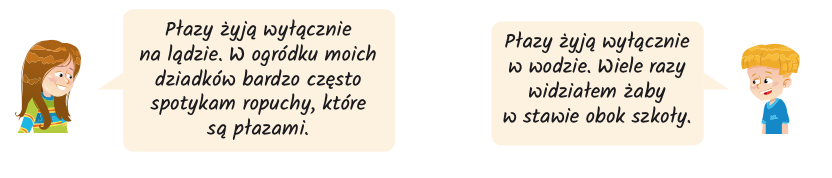 Uważam, że _______________________________________________________2. Poniżej znajduje się mapa świata z zaznaczonymi kontynentami.a. Zamaluj sylwetkę żaby na tych kontynentach, na których występują płazy.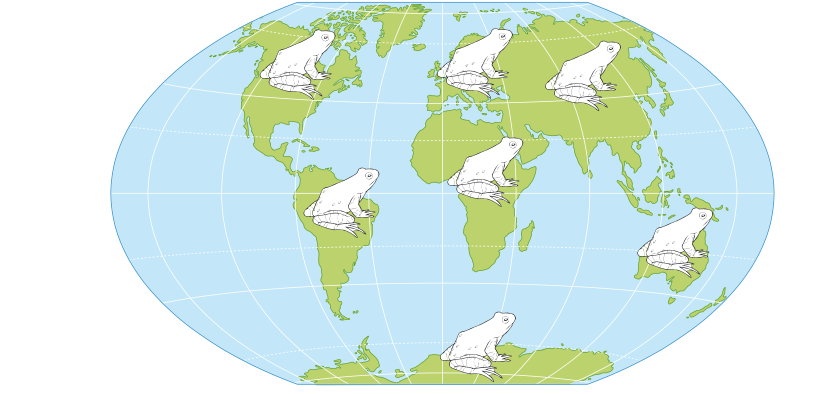 b. wskaż cechę płazów, która wpływa na to, że są one rozmieszczone na Ziemi w taki sposób.3. Płazy są doskonale przystosowane zarówno do życia w wodzie, jak i na lądzie. W tabeli wymieniono cechy, które im to umożliwiają.Zdecyduj, która cecha płazów jest przystosowaniem do życia w wodzie, a która do życia na lądzie. Wstaw znak X w odpowiednie miejsca tabeli.4. poniżej przedstawiono schematy wymiany gazowej u płazów.a. wpisz w ramki nazwę właściwego narządu, który uczestniczy w procesie wymiany gazowej u płazówUstal, który schemat przedstawia wymianę gazową u dorosłego osobnika, a który u larwy. Wpisz obok zdjęcia literę z punktu a.5. Od około 30 lat obserwuje się zjawisko określane jako współczesne wymieranie płazów. Polega ono na tym, że liczebność tych zwierząt z roku na rok zmniejsza się. Jedną z przyczyn wymierania płazów jest zanieczyszczenie środowiska wodnego, głównie metalami ciężkimi i pestycydami, które pochodzą z działalności człowieka.Wyjaśnij, która cecha budowy płazów sprawia, że są one szczególnie narażone na tego typu zanieczyszczenia.6. Tomek szukał w internecie informacji na temat romnażania się płazów. Na jednej ze stron internetowych znalazł notatkę na ten temat. Niestety, zawierała ona błędy.Odszukaj błędne zdania a następnie popraw je tak, aby zawierały prawdziwe informacje.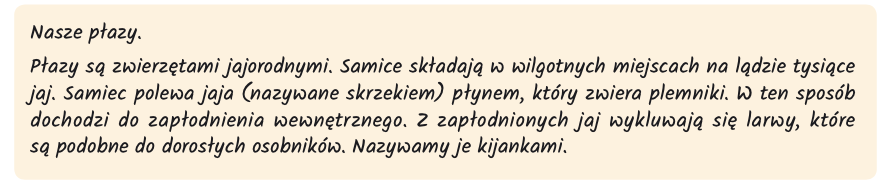 Poprawione zdania:7. Ustal właściwą kolejność etapów rozwoju żaby trawnej. Wpisz w okienka cyfry 1-4CechyŻycie w wodzieŻycie na lądzieCienka, wilgotna skóraOczy chronione przez powiekiGruba warstwa śluzuBłona pławna między palcami kończynNozdrza umieszczone po górnej stronie głowy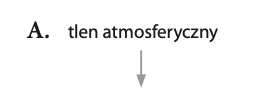 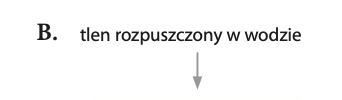 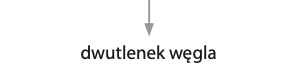 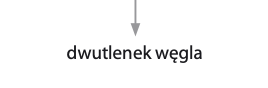 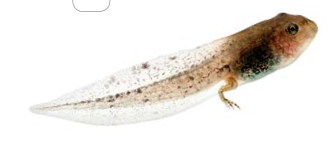 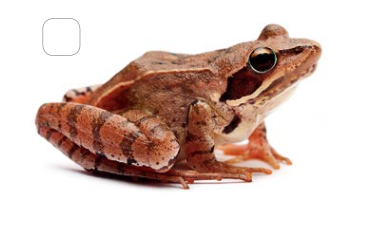 Z zapłodnionych jaj wylęgają się kijankiMłode żaby zaczynają życie na lądzieSamica składa w wodzie jaja, które zapładnia samiecKijanka przechodzi przeobrażenie: zanikają u niej skrzela i ogon, a wykształcają się płuca i kończyny.